Številka:	007-8/2023-3Datum:	8. 12. 2023OBČINA KOMENOBČINSKI SVETZadeva: Predlog odloka o nadomestilu za uporabo stavbnega zemljišča na območju Občine Komen – druga obravnavaObrazložitevObčinski svet Občine Komen je na 7. redni seji, dne 22. 11. 2023, obravnaval in v prvi obravnavi soglasno sprejel predlog Odloka o nadomestilu za uporabo stavbnega zemljišča na območju Občine Komen (v nadaljevanju: odlok).Pred prvo obravnavo je predlog odloka obravnaval:Odbor za proračun, premoženjske in splošne zadeve je sprejel sklep, da je odlok primeren za prvo obravnavo. Sklep je naveden v zapisniku št. 011-4/2023-10 z dne 17. 11. 2023, ki je bil predložen na seji ob obravnavi odloka v prvem branju;Odbor za gospodarstvo, okolje in prostor ter gospodarske javne službe je sprejel sklep, ki je naveden v zapisniku št. 011-5/2023-10 z dne 17. 11. 2023, da je predlog Odloka o nadomestilu za uporabo stavbnega zemljišča na območju Občine Komen primeren za prvo obravnavo na občinskem svetu;Statutarno pravna komisija in v zapisniku št. 011-1/2023 z dne 16. 11. 2023 ugotovila, da je odlok primeren za prvo obravnavo na občinskem svetu Občine Komen in predlagala, da občinska uprava pregleda pisne pripombe s strani člana SPK Gorana Živca in predloge podane na sami seji SPK ter pripravi usklajen predlog za drugo obravnavo in pripravi pisna pojasnila že do prve obravnave predloga odloka.Pojasnila so bila pripravljena in predložena svetnikom. Prav tako je bil svetnikom predhodno poslan predlagan osnutek odloka s strani svetnika.Občinska uprava je proučila predloge in pripombe, ki niso v nasprotju s trenutno veljavno zakonodajo.Predlog besedila odloka se za drugo branje spreminja v naslednjih členih:Črta se drugi stavek prvega odstavka 4. člena in na koncu tretjega odstavka 4. člena se doda besedi »in podobno«. V drugem branju sta besedili prvega in tretjega odstavka 4. člena sledeči:»(1) Za zazidana stavbna zemljišča po tem členu se štejejo tista zemljišča, na katerih so gradbene parcele z zgrajenimi stavbami in gradbenimi inženirskimi objekti, ki niso objekti gospodarske javne infrastrukture in tista zemljišča, na katerih se je na podlagi dokončnega gradbenega dovoljenja začelo z gradnjo stavb in gradbenih inženirskih objektov, ki niso objekti gospodarske javne infrastrukture.«»(3) Površina zazidanega stavbnega zemljišča za stanovanjski namen se določi kot neto tlorisna površina vseh zaprtih prostorov posameznega stanovanjskega dela stanovanjskega namena in neto tlorisna površina garaže za osebna vozila, če je le-ta vpisana kot samostojni stavbni del. Zaprti prostori stavbnega dela so vsi prostori, ki se v katastru nepremičnin ne vodijo pod naslednjimi opisi: odprta terasa, odprt balkon, odprta loža in podobno.«Obrazložitev:4. člen opredeljuje zazidana stavbna zemljišča. Pri obračunu nadomestila za uporabo stavbnega zemljišča se upošteva neto tlorisna površina zaprtih prostorov stanovanjskih in poslovnih površin. Ker drugi stavek prvega odstavka četrtega člena se nanaša na zemljišče na katerem stoji stavba in se ne upošteva pri obračunu zazidanih stavbnih zemljišč, se briše.Z besedo podobno v tretjem odstavku četrtega člena se dopušča možnost upoštevanja drugače poimenovanih odprtih prostorov, ki niso predmet obdavčitve.5. člen se spremeni tako, da se v prvem odstavku petega člena briše besede »in deli parcel« ter v celoti brišeta drugi in tretji odstavek ter se ju nadomesti z novim besedilom. Četrti in peti odstavek se preštevilčita v tretji in četrti. Novo besedilo 5. člena odloka v drugem branju je sledeče:»(1) Za nezazidana stavbna zemljišča po tem členu se štejejo tiste zemljiške parcele, za katere je z izvedbenim prostorskim aktom določeno, da je na njih dopustna gradnja stanovanjskih in poslovnih stavb, ki niso namenjene za potrebe zdravstva, socialnega in otroškega varstva, šolstva, kulture, znanosti, športa in javne uprave in da je na njih dopustna gradnja gradbenih inženirskih objektov, ki niso objekti gradbene javne infrastrukture in tudi niso namenjeni za potrebe zdravstva, socialnega in otroškega varstva, šolstva, kulture, znanosti, športa in javne uprave ter je njih zagotovljena oskrba s pitno vodo in energijo, odvajanje odplak, odstranjevanje odpadkov ter dostop na javno cesto. Za odvajanje odplak se štejejo tudi območja na katerih je dopustna gradnja greznic in malih čistilnih naprav.«»(2) Površina nezazidanega stavbnega zemljišča se določi kot površina zemljiške parcele, ki je namenjena gradnji ob upoštevanju predpisov o graditvi objektov in pogojev vsakokratnega prostorskega akta.«»(3) Za nezazidano stavbno zemljišče se šteje nezazidana zemljiška parcela, kot tudi del nezazidane zemljiške parcele oziroma več zemljiških parcel istega lastnika oz. lastnikov in iste namenske rabe, ki neposredno mejijo ena na drugo tako, da jih je mogoče šteti za zaključeno celoto.«Obrazložitev:Drugi in tretji odstavek 5. člena predloženega odloka v prvem branju sta upoštevala določbe trenutno veljavnega občinskega prostorskega načrta. Zaradi možnosti sprememb določil le tega, se v odloku pripravljenim za drugo branje predlaga, da se za zajem površine za obračun nadomestila od nezazidanih stavbnih zemljišč upošteva predpise o graditvi objektov in pogoje vsakokratnega veljavnega akta.V 7. členu je v drugem branju dodano število točk za nezazidana stavbna zemljišča. Novo besedilo:»(1) Opremljenost stavbnega zemljišča s komunalnimi in drugimi napravami individualne in skupne rabe ter dejanske možnosti priključitve na te naprave se ovrednoti z naslednjimi točkami:Obrazložitev:Odlok obravnavan v prvem branju je določal, da je nadomestilo za nezazidano stavbno zemljišče ovrednoteno 45% vrednosti nadomestila za uporabo stavbnega zemljišča. Zaradi spremembe 9. člena in načina vrednotenja je v gornjem besedilu dodan nov stolpec s številom točk za komunalno opremljenost nezazidanih stavbnih zemljišč.Spremeni se 8. člen. V primerjavi z odlokom sprejetim v prvem branju se doda  stolpec : poslovni namen – proizvodna pridobitna dejavnost, spremeni se naziv: Poslovni namen – storitvena pridobitna dejavnost in spreminja se število točk pri vseh vrstah namena.»(1) Namen uporabe zazidanega stavbnega zemljišča, oziroma dela stavbe na tem stavbnem zemljišču, se določi na podlagi katastra nepremičnin. Glede na namen se za m2 zazidanega stavbnega zemljišča določijo naslednje točke:(2) Nadomestilo za uporabo nepokritih površin, ki se uporabljajo kot poslovni prostori, se določijo naslednje točke:Obrazložitev:Ob obravnavi odloka v prvem branju je bilo s strani nekaterih svetnikov predlagano, da se iz obračuna izključi objekte kulturne dediščine. Trenutno veljavna zakonodaja ne omogoča oprostitve plačevanja nadomestila za posamezne vrste objektov. Glede na to, da se pod poslovni namen – nepridobitna dejavnost uvršča nekatere objekte, ki so objekti kulturne dediščine, objekti namenjeni opravljanju javnih funkcij in objekti društev, je v spremembi člena predlagana nižja točka. Prav tako so na novo točkovani tako stanovanjski kot tudi poslovni  proizvodni in storitveni namen.V 9. členu se črta prvi in drugi odstavek in nadomesti z novim besedilom, kot sledi:(1) Namembnost nezazidanega stavbnega zemljišča se določi na podlagi veljavnega občinskega prostorskega akta. Glede na namembnost zemljišča se za m2 nezazidanega stavbnega zemljišča določijo naslednje točke:Obrazložitev:V skladu z zakonodajo se nadomestilo plačuje na območjih kjer je mogoče graditi v skladu s prostorskimi akti. Na nekaterih območjih, ki jih določajo občinski prostorski načrti je dovoljena zgolj gradnja stanovanjskih oz. poslovnih objektov, na nekaterih območjih pa gradnja tako stanovanjskih kot poslovnih objektov. Ker na podlagi besedila 9. člena odloka predloženega v prvem branju ni bilo mogoče pravilno ovrednotiti nadomestila za nezazidano stavbno zemljišče na območjih, kjer je dovoljena mešana gradnja se v drugem branju spremeni 9. člen in posledično je dodano točkovanje komunalne opremljenosti za nezazidana stavbna zemljišča v 7. členu.Doda se nov 15. člen v prehodne določbe v zvezi z uveljavitvijo dela odloka po ureditvi evidenc, preostala dva člena končnih določb se preštevilči.PREHODNE IN KONČNE DOLOČBEčlen»(1) Do vzpostavitve evidence nezazidanih stavbnih zemljišč in poslovnih nepokritih površin se odmera nadomestila za uporabo stavbnega zemljišča za navedene površine ne odmeri.«Obrazložitev:Občinska uprava bo v čimkrajšem času vzpostavila evidenco nezazidanih stavbnih zemljišč in evidenco nepokritih površin, ki se uporabljajo kot poslovni prostori, do vzpostavitve teh evidenc pa za navedena zemljišča ne bo izvajala odmere.Postopek za sprejem odloka:Postopek za sprejem odloka je določen v VI. Poglavju Poslovnika občinskega sveta Občine Komen (Uradni list RS 80/09, 39/14). Občinski svet razpravlja o predlogu odloka na dveh obravnavah. Pred začetkom druge obravnave mora predlagatelj pripraviti novo besedilo odloka, pri čemer na primeren način upošteva stališča in predloge iz prve obravnave oziroma jih utemeljeno zavrne. V drugi obravnavi razpravlja občinski svet po vrstnem redu o vsakem členu predloga odloka. Ko občinski svet konča razpravo o posameznem členu, glasuje o predlogu odloka v celoti. V drugi obravnavi predloga odloka lahko člani sveta predlagajo spremembe in dopolnitve naslova in členov predloga odloka v obliki amandmaja. Amandma mora biti predložen članom sveta v pisni obliki z obrazložitvijo najmanj tri dni pred dnem, določenim za sejo sveta, na kateri bo obravnavan predlog odloka, h kateremu je predlagan amandma, ali na sami seji na kateri lahko predlaga amandma najmanj ena četrtina vseh članov sveta. Občinskemu svetu Občine Komen predlagam, da predlagani odlok obravnava in sprejme v drugi obravnavi. Pripravila: mag. Katja Muličmag. Erik ModicžupanPriloga:Predlog besedila odloka za drugo obravnavoŠtevilka:Datum:Na podlagi 16. člena Statuta Občine Komen (Uradni list RS, št. 80/09, 39/14 in 39/16) je Občinski svet občine Komen na svoji ____. redni seji dne _____ sprejel naslednjiS K L E P1.V drugem branju se potrdi Odlok o nadomestilu za uporabo stavbnega zemljišča na območju Občine Komen v predlagani obliki.2.Ta sklep prične veljati takoj.mag. Erik ModicžupanNa podlagi 59. člena Zakona o izvrševanju proračunov Republike Slovenije za leti 2023 in 2024 (Uradni list RS, št. 150/22, 65/23, 76/23 – ZJF-I in 97/23), določb VI. poglavja Zakona o stavbnih zemljiščih (Uradni list SRS, št. 18/84, 32/85 – popr. in 33/89 ter Uradni list RS, št. 24/92 – odl. US, 29/95 – ZPDF, 44/97 – ZSZ, 101/13 – ZdavNepr in 22/814 – odl.US; v nadaljnjem besedilu: ZSZ),  218., 218.a, 218.b, 218.c, 218.č in 218.d člena Zakona o graditvi objektov (Uradni list RS, št. 102/04 – UPB, 14/05 – popr., 92/05 – ZJC-B, 93/05 – ZVMS, 111/05 – odl. US, 126/07, 108/09, 61/10 – ZRud-1, 20/11 – odl. US in 57/12, 101/13 – ZDavNepr, 110/13, 22/14 – odl. US, 19/15 in 61/17 – GZ in 66/17 – odl.US) ter 16. člena Statuta Občine Komen (Uradni list RS, št. 80/09, 39/14 in 39/16), je Občinski svet Občine Komen na ……..seji, dne………, sprejelO D L O Ko nadomestilu za uporabo stavbnega zemljišča na območju Občine KomenSPLOŠNE DOLOČBEčlen(1) Ta odlok ureja plačevanje nadomestila za uporabo stavbnega zemljišča na območju Občine Komen.ZAVEZANCI ZA PLAČILOčlen(1) Zavezanec za plačilo nadomestila je lastnik ali neposredni uporabnik zemljišča oziroma stavbe ali dela stavbe (imetnik pravice razpolaganja oziroma lastnik, najemnik, zakupnik, uživalec), od katere se plačuje nadomestilo. Uporabnik se določi na podlagi najemne pogodbe, dokazila o ustanovitvi stavbne ali služnostne pravice, izjave zavezanca, ki prevzema obveznost, dogovora med lastnikom in uporabnikom.(2) V primeru solastništva so zavezanci vsi solastniki glede na sorazmerni delež lastništva nepremičnine razen, če se dogovorijo drugače, in sicer, da je zavezanec za plačevanje nadomestila le tisti od solastnikov, ki je neposredni uporabnik zemljišča ali stavbe ali tisti, za katerega se solastniki dogovorijo.(3) Za stanovanja, poslovne prostore in zemljišča v lasti občine, ki so v najemu oz. uporabi, plačujejo nadomestilo najemniki oz. uporabniki nepremičnine.(4) V primeru dvoma o zavezancu za plačilo nadomestila, lahko občinska uprava izvede ugotovitveni postopek za določitev neposrednega uporabnika stavbnega zemljišča oz. stavbe ali dela stavbe. Če kljub izvedenemu ugotovitvenemu postopku, ni mogoče določiti neposrednega uporabnika, je zavezanec za plačilo zemljiškoknjižni lastnik nepremičnine.DOLOČITEV ZAZIDANIH IN NEZAZIDANIH STAVBNIH ZEMLJIŠČčlen(1) Nadomestilo se plačuje za zazidana in nezazidana stavbna zemljišča.člen(1) Za zazidana stavbna zemljišča po tem členu se štejejo tista zemljišča, na katerih so gradbene parcele z zgrajenimi stavbami in gradbenimi inženirskimi objekti, ki niso objekti gospodarske javne infrastrukture in tista zemljišča, na katerih se je na podlagi dokončnega gradbenega dovoljenja začelo z gradnjo stavb in gradbenih inženirskih objektov, ki niso objekti gospodarske javne infrastrukture. (2) Nadomestilo za uporabo zazidanega stavbnega zemljišča se plačuje od stanovanjske oziroma poslovne površine stavbe.(3) Površina zazidanega stavbnega zemljišča za stanovanjski namen se določi kot neto tlorisna površina vseh zaprtih prostorov posameznega stanovanjskega dela stanovanjskega namena in neto tlorisna površina garaže za osebna vozila, če je le-ta vpisana kot samostojni stavbni del. Zaprti prostori stavbnega dela so vsi prostori, ki se v katastru nepremičnin ne vodijo pod naslednjimi opisi: odprta terasa, odprt balkon, odprta loža in podobno.(4) Površina zazidanega stavbnega zemljišča za poslovni namen se določi kot neto tlorisna površina vseh prostorov posameznega stavbnega dela poslovnega namena in neto tlorisna površina vseh stavbnih delov, ki so funkcionalno povezani z njim. Poslovni namen pomeni opravljanje pridobitne ali nepridobitne dejavnosti (v nadaljevanju: dejavnost) v katerikoli organizacijski obliki, ki je vpisana v Poslovni register Slovenije.(5) Površina zazidanega stavbnega zemljišča za poslovni namen – zunanja poslovna površina se določi kot tlorisna projekcija površine zemljišč na gradbeni parceli objekta, ki je namenjena za izvajanje poslovne dejavnosti in je funkcionalno povezana s poslovnimi prostori oziroma se uporabljajo kot spremljevalna površina za opravljanje poslovne dejavnosti. Med te površine  sodijo predvsem nepokrita skladišča, zunanja parkirišča, gostinski vrtovi in terase, rastlinjaki, peskokopi, delavnice na prostem, površine za obratovanje bencinskih servisov, odprte športno rekreacijske površine namenjene pridobitni dejavnosti in druge podobne površine. člen(1) Za nezazidana stavbna zemljišča po tem členu se štejejo tiste zemljiške parcele, za katere je z izvedbenim prostorskim aktom določeno, da je na njih dopustna gradnja stanovanjskih in poslovnih stavb, ki niso namenjene za potrebe zdravstva, socialnega in otroškega varstva, šolstva, kulture, znanosti, športa in javne uprave in da je na njih dopustna gradnja gradbenih inženirskih objektov, ki niso objekti gradbene javne infrastrukture in tudi niso namenjeni za potrebe zdravstva, socialnega in otroškega varstva, šolstva, kulture, znanosti, športa in javne uprave ter je njih zagotovljena oskrba s pitno vodo in energijo, odvajanje odplak, odstranjevanje odpadkov ter dostop na javno cesto. Za odvajanje odplak se štejejo tudi območja na katerih je dopustna gradnja greznic in malih čistilnih naprav.(2) Površina nezazidanega stavbnega zemljišča se določi kot površina zemljiške parcele, ki je namenjena gradnji ob upoštevanju predpisov o graditvi objektov in pogojev vsakokratnega prostorskega akta.(3) Za nezazidano stavbno zemljišče se šteje nezazidana zemljiška parcela  oziroma več zemljiških parcel istega lastnika oz. lastnikov in iste namenske rabe, ki neposredno mejijo ena na drugo tako, da jih je mogoče šteti za zaključeno celoto.(4) Za nezazidano stavbno zemljišče se ne štejejo tiste zemljiške parcele, na katerih gradnja ni mogoča zaradi njihove oblike oziroma reliefnih značilnosti zemljišča, omejitev zaradi poteka infrastrukture, zemljišča, ki nimajo urejenega dostopa do javne ceste ter drugih določil vsakokratnega veljavnega prostorskega akta.MERILA ZA DOLOČITEV VIŠINE NADOMESTILAčlen(1) Za določitev višine nadomestila se upoštevajo naslednja merila:opremljenost stavbnega zemljišča s komunalnimi in drugimi objekti in napravami ter dejanske možnosti priključitve na te objekte in naprave in uporabe le teh innamembnost.člen(1) Opremljenost stavbnega zemljišča s komunalnimi in drugimi napravami individualne in skupne rabe ter dejanske možnosti priključitve na te naprave se ovrednoti z naslednjimi točkami:člen(1) Namen uporabe zazidanega stavbnega zemljišča, oziroma dela stavbe na tem stavbnem zemljišču, se določi na podlagi katastra nepremičnin. Glede na namen se za m2 zazidanega stavbnega zemljišča določijo naslednje točke:(2) Nadomestilo za uporabo nepokritih površin, ki se uporabljajo kot poslovni prostori, se določijo naslednje točke:člen(1) Namembnost nezazidanega stavbnega zemljišča se določi na podlagi veljavnega občinskega prostorskega akta. Glede na namembnost zemljišča se za m2 nezazidanega stavbnega zemljišča določijo naslednje točke:ODMERA NADOMESTILA člen(1) Vrednost točke za izračun nadomestila za uporabo stavbnega zemljišča za leto 2024 znaša 0,0052 EUR/m2.(2) Vrednost točke se vsako leto revalorizira z ugotovitvenim sklepom župana, in sicer s količnikom, ugotovljenim na podlagi indeksa rasti cen življenjskih potrebščin po podatkih Statističnega urada Republike Slovenije, za obdobje pred letom za katero se nadomestilo odmerja, v kolikor je količnik večji od ena. Sklep se objavi na spletni strani Občine Komen.(3) V primeru drugačne določitve vrednosti točke, kot je določena v prvem in drugem odstavku, novo vrednost točke določi Občinski svet Občine Komen, na predlog župana. Sklep se objavi na spletni strani Občine Komen.člen(1) Zavezancu za plačilo nadomestila po tem odloku se višino nadomestila določi z upoštevanjem metode točkovanja, določene s tem odlokom in ob upoštevanju vrednosti točke za določitev višine nadomestila.(2) Letna višina nadomestila za zazidana stavbna zemljišča in za nepokrite površine, ki se uporabljajo kot poslovni prostori, je vsota točk iz 7. in 8. člena tega odloka, ki se pomnožijo s površino zazidanega stavbnega zemljišča, kot izhaja iz 4. člena tega odloka ter z letno višino točke za odmero nadomestila.(3) Letna višina nadomestila za nezazidana stavbna zemljišča je vsota točk iz 7. in 9. člena tega odloka, ki se pomnožijo s površino nezazidanega stavbnega zemljišča, kot izhaja iz 5. člena tega odloka. člen(1) Podatke za vzpostavitev, dopolnjevanje in posodabljanje evidence zavezancev za plačilo nadomestila občina pridobiva iz uradnih evidenc.(2) V kolikor se zavezanec s podatki iz uradne evidence ne strinja, mora predlagati vpis spremenjenih podatkov pri upravljalcu posamezne uradne evidence.(3) V kolikor občina dvomi v pravilnost razpoložljivih podatkov, na podlagi katerih je bilo odmerjeno nadomestilo, lahko uvede ugotovitveni postopek po uradni dolžnosti skladno z določili zakona, ki ureja splošni upravni postopek.(4) Sprememba podatkov, ki vpliva na odmero nadomestila, se pri odmeri nadomestila upošteva od prvega dne naslednjega meseca.člen(1) Nadomestilo se plačuje za tekoče odmerno leto, v skladu z določili predpisov o davkih občanov in o davčnem postopku.(2) Davčni postopek odmere nadomestila vodi Finančna uprava Republike Slovenije.(3) Finančni urad začne postopek na podlagi podatkov o stavbnih zemljiščih in o zavezancih za nadomestilo, ki mu jih posreduje občinska uprava Občine Komen.(4) Za vse postopke v zvezi z odmero, pobiranjem in vračanjem, izterjavo, odpisom nadomestila zaradi neizterljivosti, zastaranja, plačila obresti v zvezi z nadomestilom se uporabljajo določbe predpisov o davčnem postopku.OPROSTITVE PLAČILA NADOMESTILAčlen(1).Oprostitev plačila nadomestila za stavbno zemljišče velja za:zavezanca, ki je kupil novo stanovanje kot posamezni del stavbe, ali zgradil, dozidal ali nadzidal družinsko stanovanjsko hišo, če je v ceni stanovanja oziroma družinske stanovanjske hiše ali neposredno plačal komunalni prispevek. Petletna oprostitev prične teči z dnem prijave stalnega bivališča. zavezanca, za čas, ko je prejemal denarne dodatke po predpisih o socialnem varstvu in to z ustreznimi dokazili izkaže. Izredna socialna pomoč se skladno s tem členom ne uvršča med socialne dodatke. (2) Odločbo o oprostitvi izda pristojni organ Občine Komen na podlagi vloge zavezanca. Če je bila odločba pristojnega organa Občine Komen o oprostitvi izdana najkasneje do izdaje odločbe o odmeri nadomestila za uporabo stavbnega zemljišča, se oprostitev upošteva za odmerno leto, v katerem je bila odločba izdana. V nasprotnem primeru se odločba upošteva za naslednje odmerno leto.PREHODNE IN KONČNE DOLOČBEčlen(1) Do vzpostavitve evidence nezazidanih stavbnih zemljišč in poslovnih nepokritih površin se odmera nadomestila za uporabo stavbnega zemljišča za navedene površine ne odmeri.člen(1) Z dnem uveljavitve tega odloka preneha veljati Odlok o nadomestilu za uporabo stavbnega zemljišča na območju Občine Komen (Ur. l. RS, št. 118/03, 56/05). člen(1) Ta odlok začne veljati naslednji dan po objavi v Uradnem listu Republike Slovenije, uporablja pa se od 1. januarja 2024.Številka: 007-8/2023Datum:mag. Erik ModicžupanOpis opremljenostiŠtevilo točk – zazidana stavbna zemljiščaŠtevilo točk – nezazidana stavbna zemljišča1.urejeno cestišče20102.vodovodno omrežje20103.električno omrežje1054.javna razsvetljava1055.odvoz odpadkov1056.kanalizacija4020«Stanovanjski namenPoslovni namen - proizvodna pridobitna dejavnostPoslovni namen – storitvena pridobitna dejavnostPoslovni namen-nepridobitna dejavnost1055855Poslovni namen - proizvodna pridobitna dejavnostPoslovni namen – storitvena pridobitna dejavnostPoslovni namen-nepridobitna dejavnost30503«Gradnja stanovanjskih objektov Mešana gradnja (stanovanjskih ali poslovnih objektov) Gradnja poslovnih objektov 51035«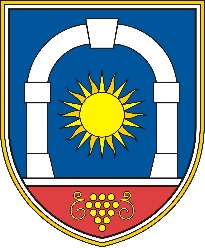 Občina KomenObčinski svetKomen 866223 Komen	                        PREDLOG SKLEPAOpis opremljenostiŠtevilo točk – zazidana stavbna zemljiščaŠtevilo točk – nezazidana stavbna zemljišča1.urejeno cestišče20102.vodovodno omrežje20103.električno omrežje1054.javna razsvetljava1055.odvoz odpadkov1056.kanalizacija4020Stanovanjski namenPoslovni namen - proizvodna pridobitna dejavnostPoslovni namen – storitvena pridobitna dejavnostPoslovni namen-nepridobitna dejavnost1055855Poslovni namen - proizvodna pridobitna dejavnostPoslovni namen – storitvena pridobitna dejavnostPoslovni namen-nepridobitna dejavnost30503Gradnja stanovanjskih objektov Mešana gradnja (stanovanjskih ali poslovnih objektov) Gradnja poslovnih objektov 51035